ПРОЕКТ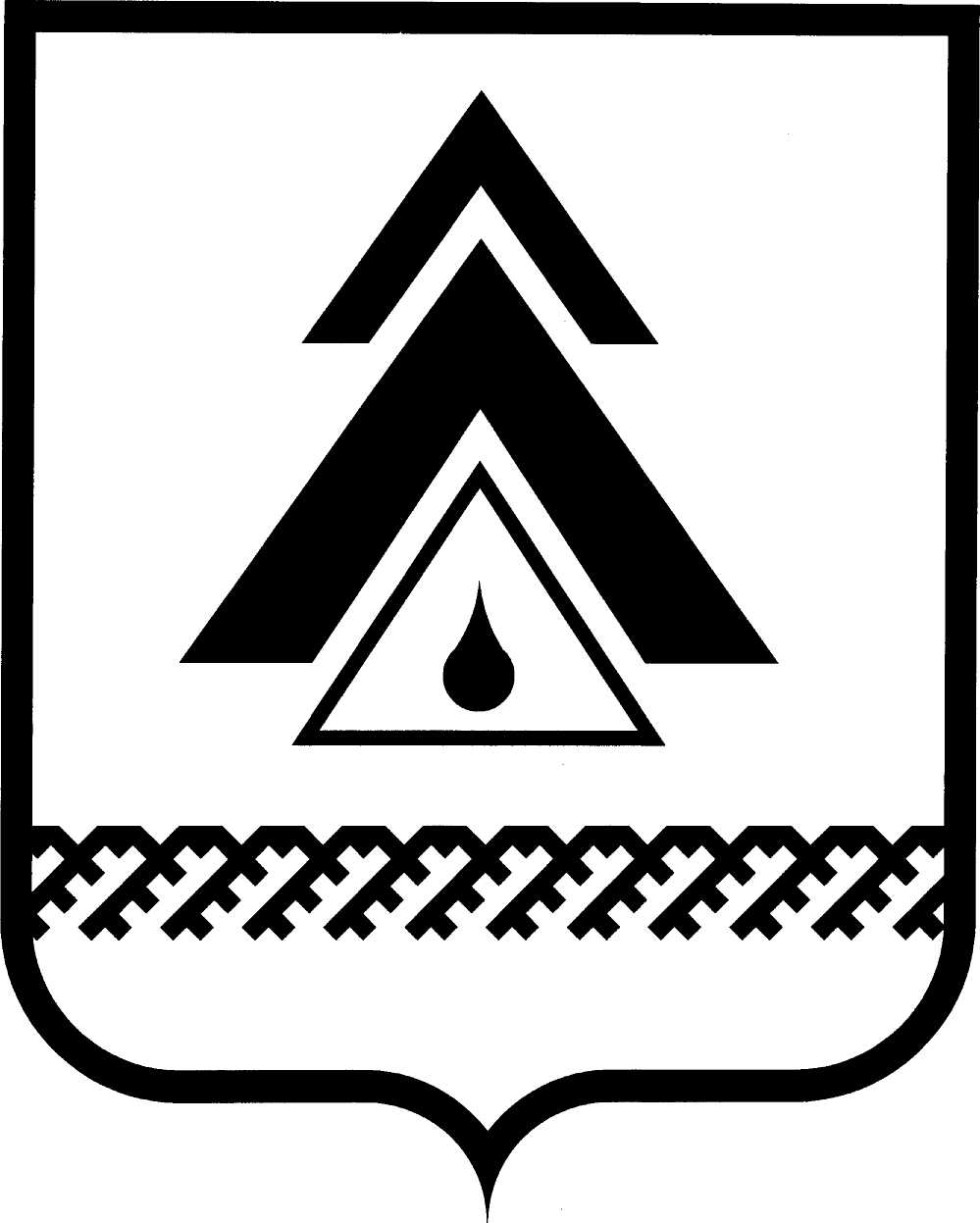 ДУМА НИЖНЕВАРТОВСКОГО РАЙОНАХанты-Мансийского автономного округа – ЮгрыРЕШЕНИЕВ целях совершенствования порядка распоряжения имуществом, находящимся в муниципальной собственности района, в соответствии                               с Уставом районаДума района РЕШИЛА:1. Внести в приложение к решению Думы района от 28.01.2014 № 443 «Об утверждении Положения о порядке управления и распоряжения имуществом, находящимся в собственности муниципального образования Нижневартовский район» (с изменениями от 17.09.2014 № 547, от 16.04.2015       № 643, от 19.06.2015 № 664, от 15.07.2016 № 60, от 14.10.2016 № 86,                                от 23.11.2016 № 105, от 13.09.2018 № 324, от 22.04.2019 № 404, от 28.10.2019    № 454, от 02.04.2021 № 612, от 20.12.2021 № 695, от 25.08.2022 № 741) следующие изменения:1.1. Пункт 15.3 раздела 15 изложить в следующей редакции:«15.3. Передача муниципального имущества муниципального образования Нижневартовский район в муниципальную собственность городских и сельских поселений Нижневартовского района осуществляется                     в соответствии с пунктом 2.1.4 настоящего Положения.Передача в муниципальную собственность городских и сельских поселений Нижневартовского района движимого имущества стоимостью менее 40 000 рублей, а также жилых помещений, с даты ввода в эксплуатацию которых прошло менее года, осуществляется на основании договоров безвозмездной передачи.». 1.2. В подпункте б пункта 17.1 раздела 17 слова «стоимостью от 20 000 рублей» заменить словами «стоимостью от 40 000 рублей».2. Решение опубликовать (обнародовать) на официальном веб – сайте администрации Нижневартовского района (www.nvraion.ru) и в приложении «Официальный бюллетень» к районной газете «Новости Приобья».3. Решение вступает в силу после его официального опубликования (обнародования).4. Контроль за выполнением решения возложить на постоянную комиссию по бюджету, налогам, финансам и социально-экономическим вопросам Думы района (И.В. Заводская).от _______________г. Нижневартовск                                                      № ____    О внесении изменений в решение Думы района от 28.01.2014 № 443 «Об утверждении Положения о порядке управления и распоряжения имуществом, находящимся в собственности муниципального образования Нижневартовский район»Председатель Думы района________________Е.Г. ПольГлава района ________________Б.А. Саломатин   